令和４年９月吉日中央統括支部 勤務等登録会員 各位 東京都社会保険労務士会中央央統括支部長　飯野　正明令和５年度 中央統括支部 勤務等部会主催情報交換イベントのご案内時下ますますご清栄のこととお慶び申し上げます。 中央統括支部では、従来から年に１回程度、勤務等登録会員の知識付与・相互交流を目的としたイベントを開催しています。昨年度は、４０名定員で企画したところ、締切前に定員に達してしまうほどの盛況で、盛会裏に終えることが出来ました。今年も、昨年同様に「研修会＋懇親会（着席）」の形式で実施することといたします。各会員に於かれましては、勤務等登録会員相互の交流を深める絶好の機会となるものと思いますので、多くの皆様に参加いただきますよう、お願い申し上げます。記１．日時　　令和５年１０月１７日（火）１８：３０～２１：３０ 　　　　　　　　　　　　　　　　　　研修会　１８：３０～１９：３０　　　　　　　　　　　　　　　　　　懇親会　１９：３０～２１：３０２．場所　　ホテル　東京ガーデンパレス 　２階【高千穂】 　東京都文京区湯島１－７－５（〒１１３－００３４） 　　 　　　電話　０３－３８１３－６２１１ ３．研修テーマ　　「FP資格と社労士資格の親和性」 講師　田中　浩　先生（文京支部勤務等登録会員） ４．参加費　　４，０００円(当日回収致します)５．定員　　５０名　　定員に達し次第締め切ります。お早めに申し込みください。６．申込締切　　令和５年１０月６日（金）　７．申込方法　　下記、申込フォームからお申込み下さい。　　　　　　　　　　　https://forms.office.com/r/xxTHsxf633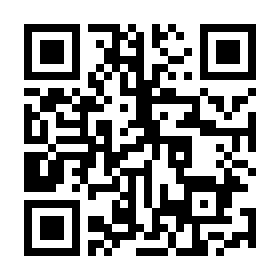 申込後の変更については、各所属支部の勤務等部会長宛にメールにてご連絡ください。　　　　　　　　　　 　中央支部　石川　sr_chuo_kinmutou@googlegroups.com　　　　　　　　　   　文京支部　田中　t-minoru@fb3.so-net.ne.jp　　　　　　　　　　　 　台東支部　一井　ah3p@pluto.plala.or.jp申込が完了すると、「送信済み　回答が正常に記録されました」とのメッセージが表示されます。申込確認のメールは返信されません。申込したかどうかご不安な方は、統括支部勤務等部会長の一井までメール(ah3p@pluto.plala.or.jp)でお問合せください。８．その他　　➀　懇親会のみのご参加も歓迎いたします。　　　　　　　　　②　参加申込後のキャンセルは、必ず、上記、部会長宛にご連絡ください。　　　　　　　　　③　会員間の相互交流を目的としたイベントであることに鑑み、参加者の氏名・勤務先企業名を記載した参加者名簿を配布する予定です。ご参加に当たっては、その旨をご了解いただき、申込フォームに勤務先企業名をご記入頂きますよう、お願いいたします。(副業で開業登録されている会員に於かれましては、勤務されている企業名をご記入ください。)　　　　　　　　　④　マスクの着用については、ご本人のご判断にお任せしますが、引き続き周りの方へのご配慮をお願い致します。